                                       Reaksonet e adicionimit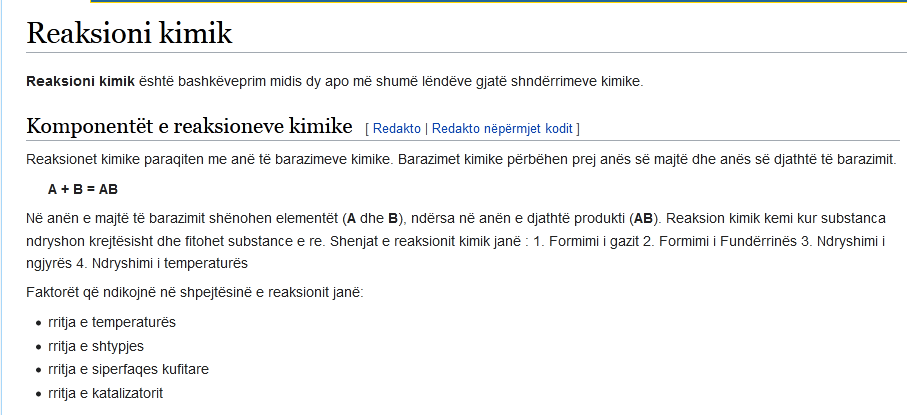 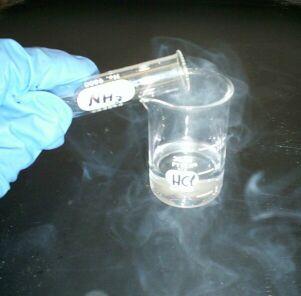 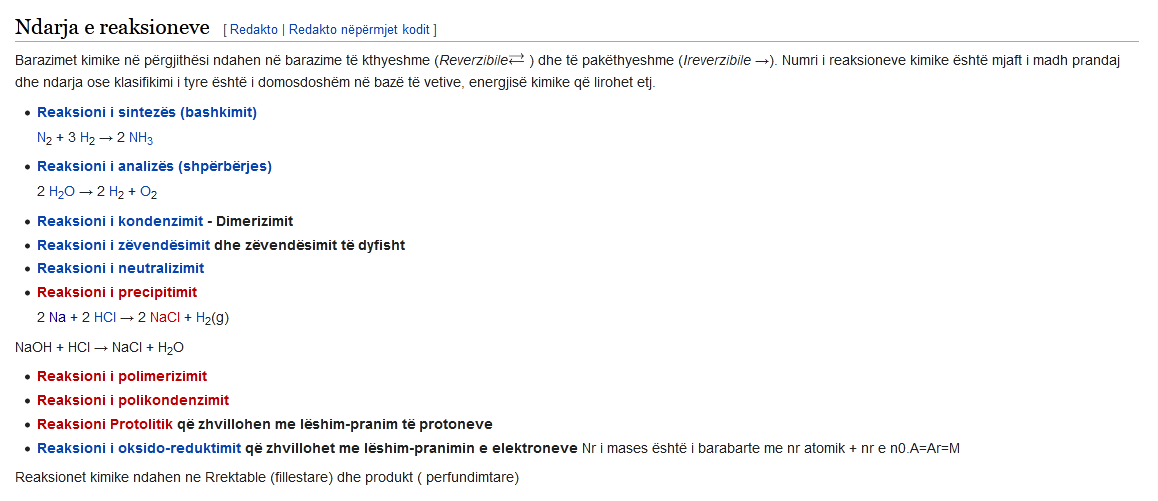 Ne youtube: Reaksionet e adicionit elektroil : https://www.youtube.com/watch?v=xT9VGmerG-0Youtube: https://www.youtube.com/watch?v=_IW3t_Mij7ENe youtube : Reaksionet e zevendsimit : https://www.youtube.com/watch?v=NwWQ9N_H4zY Reaksionet e zberthimit : https://www.youtube.com/watch?v=Bl1f9BCl6C4Reaksionet e shtimit ose aderimit ne alkene : https://www.youtube.com/watch?v=B-Mw1cFJX6I